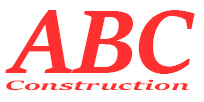 ABC Construction
1 Goulais Crescent
North Bay, ON
P1B 8G5
HHH Constructors
99 Little Apple Lane
Sudbury, ON
P0L 1K0May 4, 2016RE: RFP 13992To Whom It May Concern,Please consider this letter confirmation that ABC Construction intends to place a bid for the concrete sidewalk portion of RFP #13992, Meadow’s View project in Subdury, ON.A bid will be submitted via email by May 27, 2016.Regards,Joseph Hunt
Operations Manager
ABC Construction
555-555-5555
jhunt@abcconstruction.com